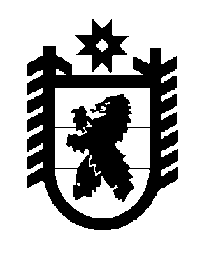 Российская Федерация Республика Карелия    ПРАВИТЕЛЬСТВО РЕСПУБЛИКИ КАРЕЛИЯПОСТАНОВЛЕНИЕот  7 февраля 2017 года № 40-Пг. Петрозаводск О разграничении имущества, находящегося в муниципальной собственности Кривецкого сельского поселенияВ соответствии с Законом Республики Карелия от 3 июля 2008 года 
№ 1212-ЗРК «О реализации части 111 статьи 154 Федерального закона 
от 22 августа 2004 года № 122-ФЗ «О внесении изменений в законодательные акты Российской Федерации и признании утратившими силу некоторых законодательных актов Российской Федерации в связи с принятием федеральных законов «О внесении изменений и дополнений в Федеральный закон «Об общих принципах организации законодательных (представительных) и исполнительных органов государственной власти субъектов Российской Федерации» и «Об общих принципах организации местного самоуправления в Российской Федерации» Правительство Республики Карелия п о с т а н о в л я е т:1. Утвердить перечень имущества, находящегося в муниципальной собственности Кривецкого сельского поселения, передаваемого в муниципальную собственность Пудожского муниципального района, согласно приложению.2. Право собственности на передаваемое имущество возникает у Пудожского муниципального района со дня вступления в силу настоящего постановления.            Глава  Республики Карелия 						А.П. ХудилайненПриложение к постановлению Правительства Республики Карелияот 7 февраля 2017 года № 40-ППереченьимущества, находящегося в муниципальной собственности Кривецкого сельского поселения, передаваемого в муниципальную собственность Пудожского муниципального района______________№ п/пНаименование имуществаАдрес местонахождения имуществаИндивидуализирующие характеристики имущества1234Жилое помещениепос. Приречный, ул. Лесная, д. 3, кв. 11966 год постройки, общая площадь 40,5 кв. м, жилая площадь 27,5 кв. мЖилое помещениепос. Приречный, ул. Песочная, д. 5, кв. 11969 год постройки, общая площадь 45,0 кв. м, жилая площадь 35,5 кв. мЖилое помещениепос. Приречный, ул. Песочная, д. 5, кв. 21969 год постройки, общая площадь 45,0 кв. м, жилая площадь 35,5 кв. мЖилое помещениепос. Приречный, ул. Песочная, д. 11, кв. 11968 год постройки, общая площадь 45,0 кв. м, жилая площадь 35,5 кв. мЖилое помещениепос. Приречный, ул. Песочная, д. 11, кв. 21968 год постройки, общая площадь 45,0 кв. м, жилая площадь 35,5 кв. мЖилое помещениепос. Приречный, ул. Болотная, д. 5, кв. 11956 год постройки, общая площадь 35,0 кв. м, жилая площадь 25,0 кв. мЖилое помещениепос. Приречный, ул. Болотная, д. 5, кв. 21956 год постройки, общая площадь 35,0 кв. м, жилая площадь 25,0 кв. мЖилое помещениепос. Приречный, ул. Болотная, д. 5, кв. 31956 год постройки, общая площадь 35,0 кв. м, жилая площадь 25,0 кв. мЖилое помещениепос. Приречный, ул. Болотная, д. 5, кв. 41956 год постройки, общая площадь 35,0 кв. м, жилая площадь 25,0 кв. мЖилое помещениепос. Кривцы, ул. Котовского, д. 10, кв. 11957 год постройки, общая площадь 53,0 кв. м, жилая площадь 38,0 кв. м22221234Жилое помещениепос. Кривцы, ул. Гагарина, д. 5, кв. 21965 год постройки, общая площадь 41,25 кв. м, жилая площадь 27,5 кв. мЖилое помещениепос. Кривцы, ул. Гагарина, д. 5, кв. 31965 год постройки, общая площадь 41,25 кв. м, жилая площадь 27,5 кв. мЖилое помещениепос. Кривцы, ул. Центральная, д. 12, кв. 11950 год постройки, общая площадь 42,0 кв. м, жилая площадь 33,5 кв. мЖилое помещениепос. Кривцы, ул. Центральная,д. 20, кв. 11954 год постройки, общая площадь 42,5 кв. м, жилая площадь 33,5 кв. мЖилое помещениепос. Кривцы, ул. Октябрьская, д. 24, кв. 11952 год постройки, общая площадь 18,5 кв. м, жилая площадь 9,0 кв. мЖилое помещениепос. Кривцы, ул. Титова, д. 14, кв. 21962 год постройки, общая площадь 56,0 кв. м, жилая площадь 36,0 кв. мЖилое помещениепос. Кривцы, ул. Островского, д. 8, кв. 41954 год постройки, общая площадь 41,0 кв. м, жилая площадь 25,0 кв. м